АКТобщественной проверкипо обращениям граждан в Общественную палату г.о. Королев, 
в рамках проведения системного и комплексного общественного контроля, 
проведен общественный контроль хода реализации региональной программы "Проведение капитального ремонта общего имущества в  МКД, расположенных на территории М.О., на 2014- 2038 годы" на территории г.о.КоролевСроки проведения общественного контроля: 23.06.2020 г.Основания для проведения общественной проверки: план работы Общественной палаты г.о. Королев.Форма общественного контроля: мониторингПредмет общественной проверки - общественный контроль хода реализации региональной программы "Проведение капитального ремонта общего имущества в  МКД, расположенных на территории М.О., на 2014- 2038 годы" на территории г.о.КоролевСостав группы общественного контроля:- Белозерова Маргарита Нурлаяновна, председатель комиссии «по ЖКХ, капитальному ремонту, контролю за качеством работы управляющих компаний, архитектуре, архитектурному облику городов, благоустройству территорий, дорожному хозяйству и транспорту»;- Якимова Варвара Владиславовна - член комиссииОбщественная палата г.о.Королев продолжает контролировать ход реализации региональный программы "Проведение капитального ремонта общего имущества в  МКД, расположенных на территории М.О., на 2014- 2038 годы" на территории г.о.Королев .В план реализации программы в 2020 году на территории муниципалитета включён дом №15, расположенный на ул. Комитетский лес. Общественная палата проинспектировала работу по замене оконных блоков в местах общего пользования в названном МКД. Проверка показала: работа выполнена качественно и в срок. Замечаний нет.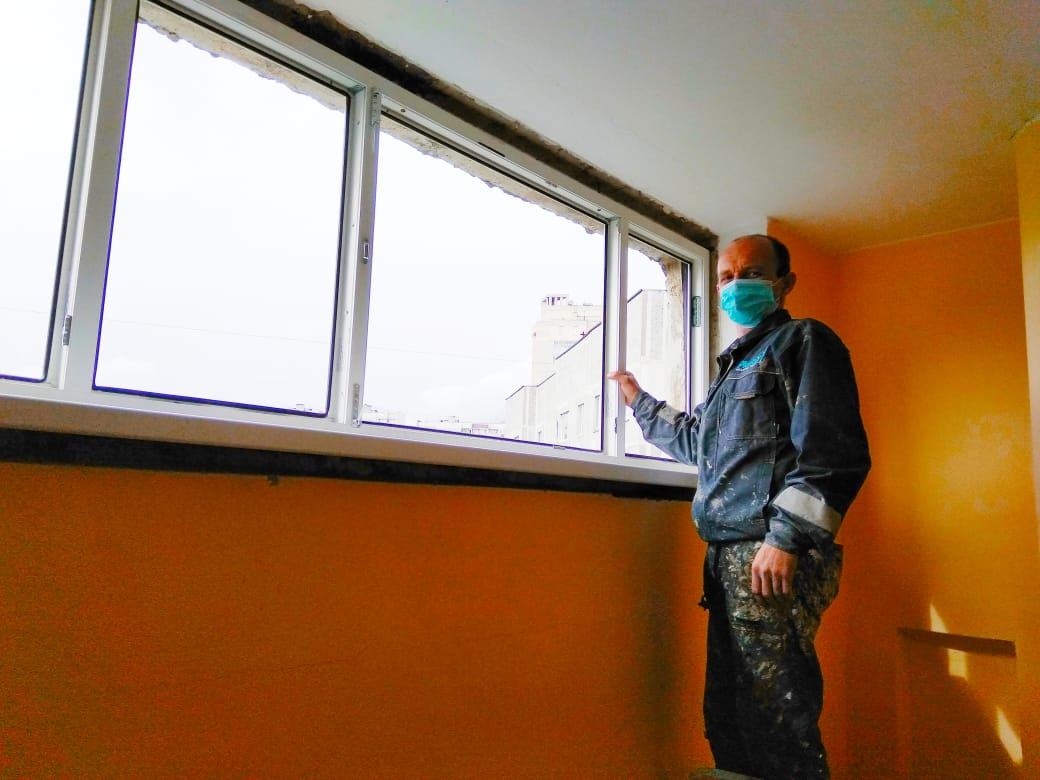 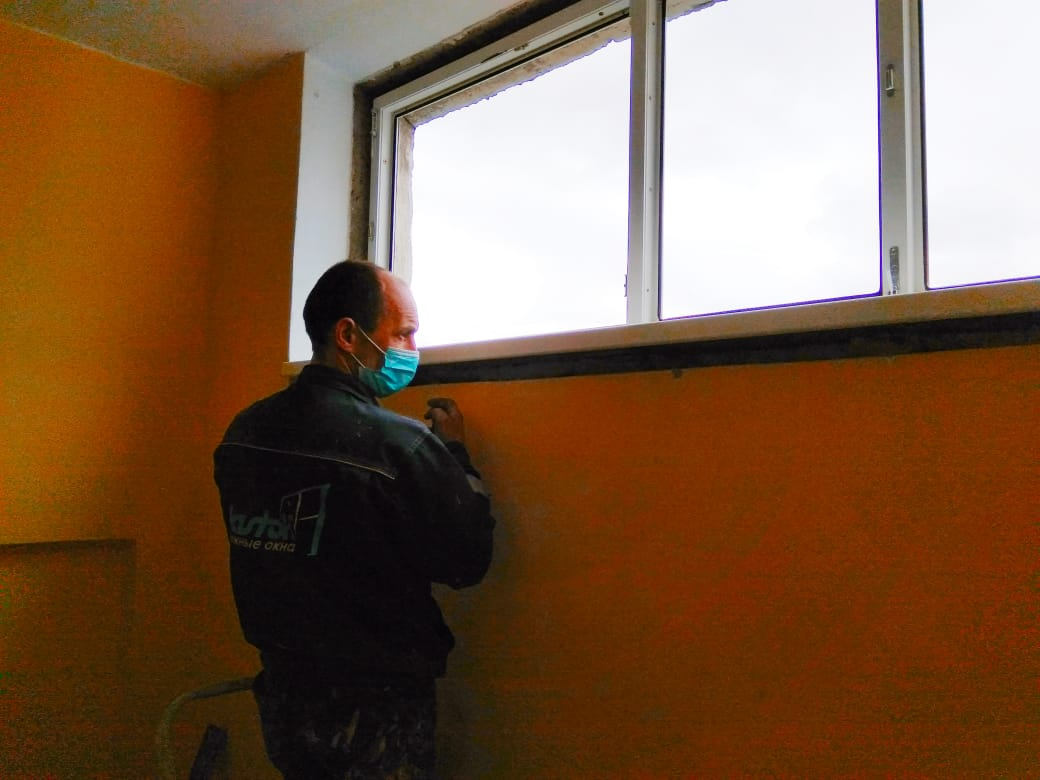 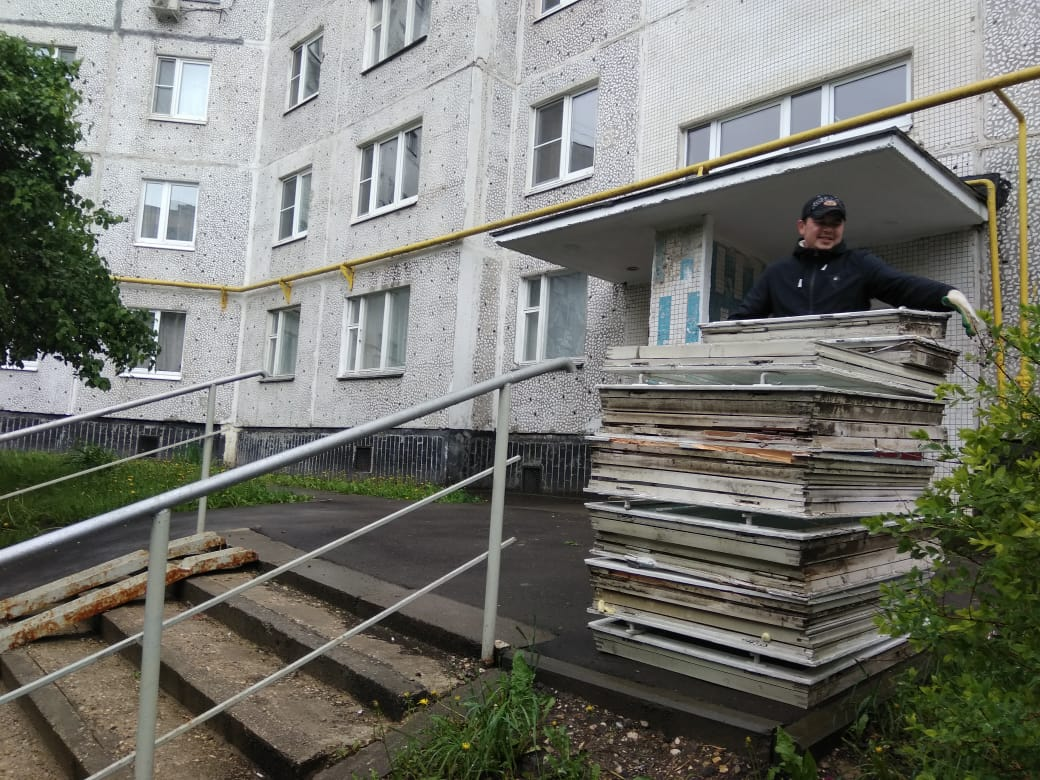 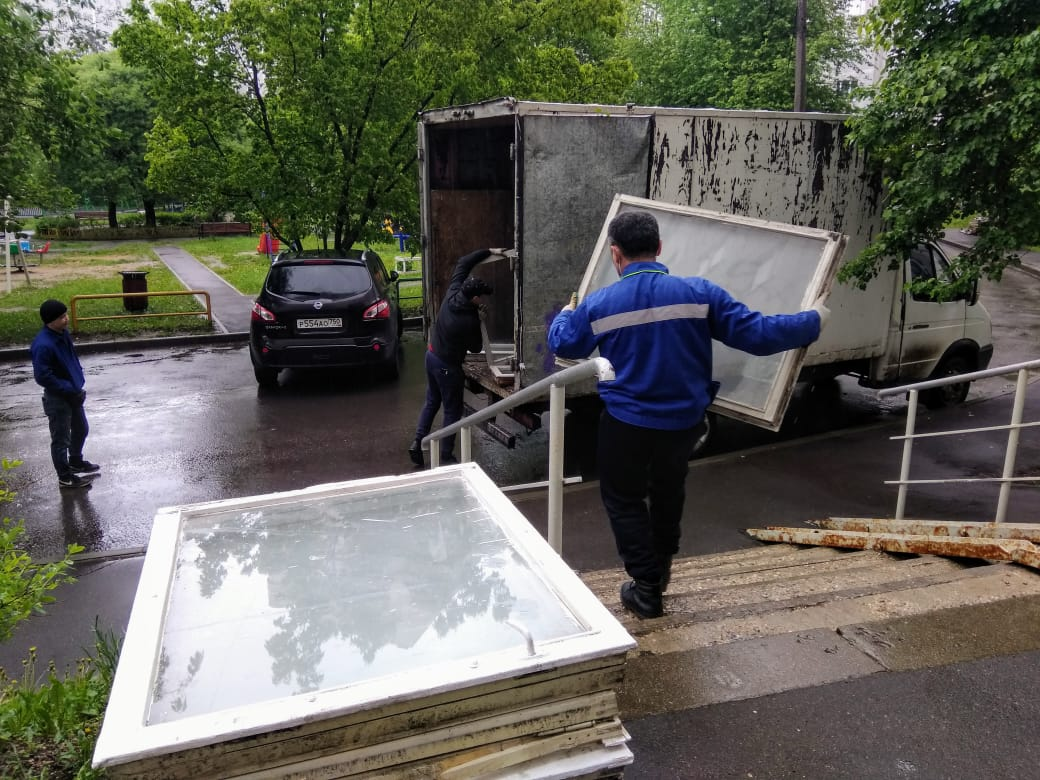 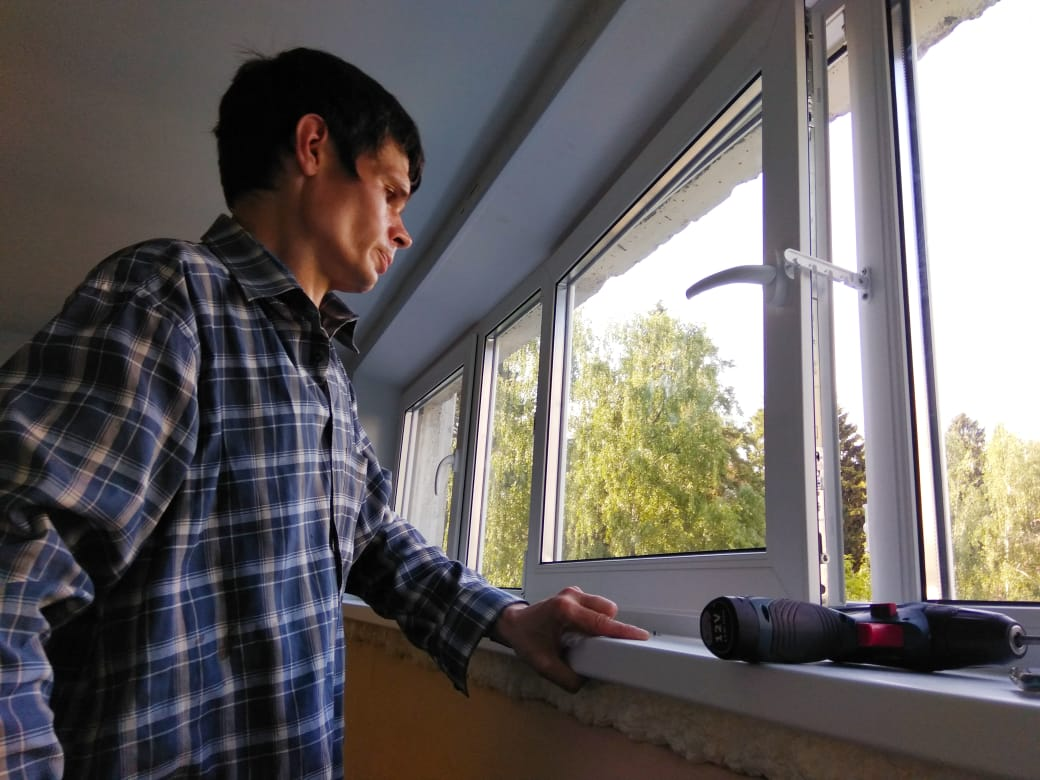 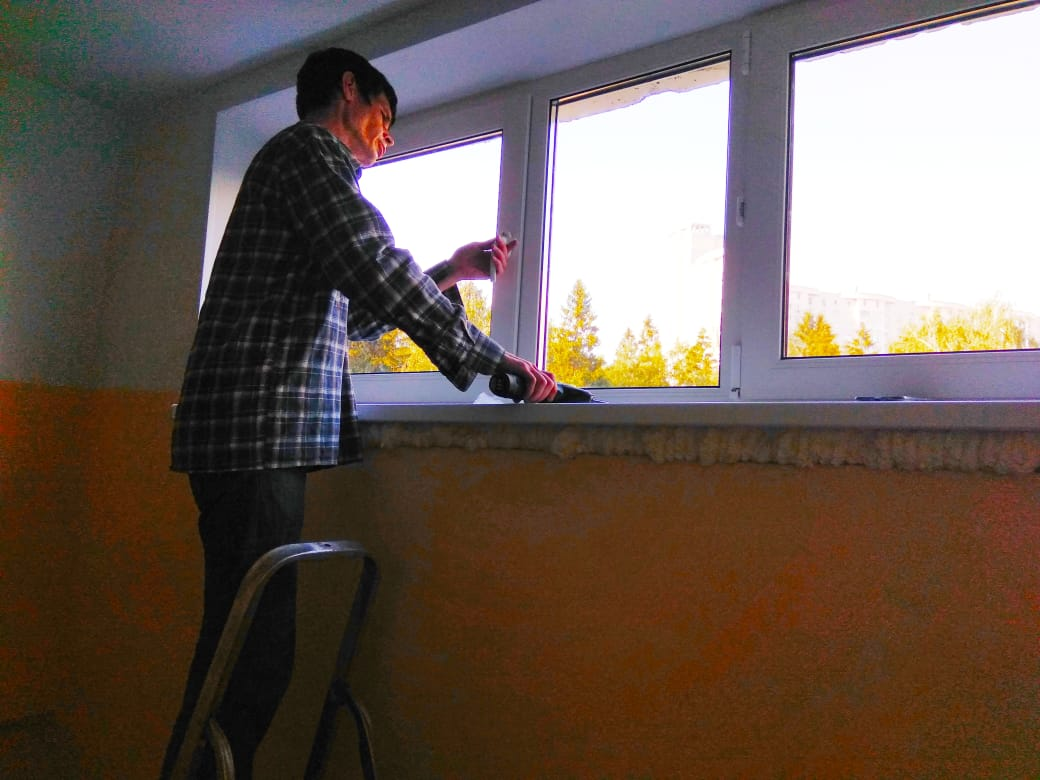 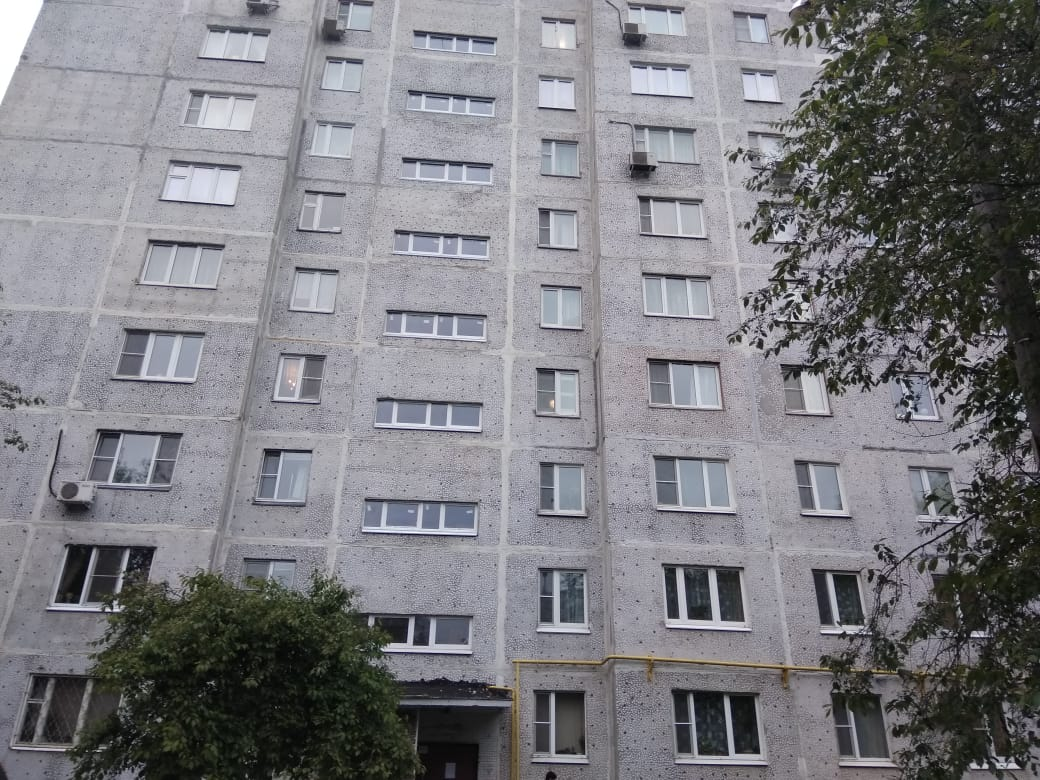 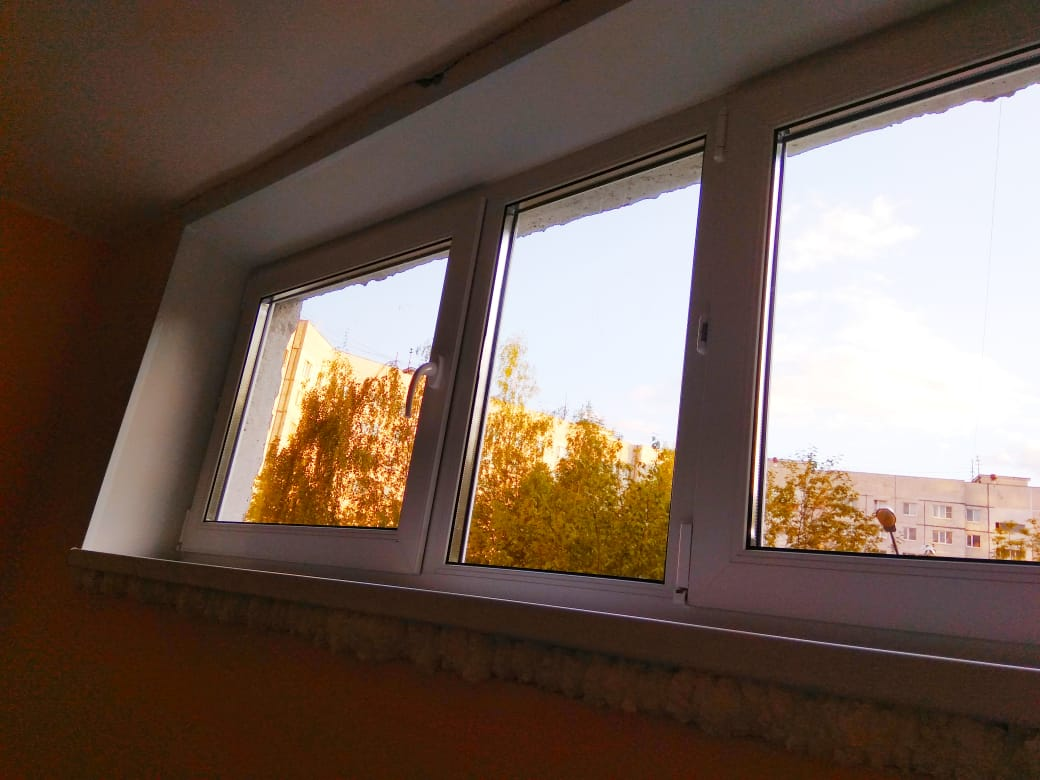 «УТВЕРЖДЕНО»Решением Совета Общественной палаты г.о. Королев Московской областиПредседатель комиссии «по ЖКХ, капитальному ремонту, контролю за качеством работы управляющих компаний, архитектуре, архитектурному облику городов, благоустройству территорий, дорожному хозяйству и транспорту» Общественной палаты г.о.Королев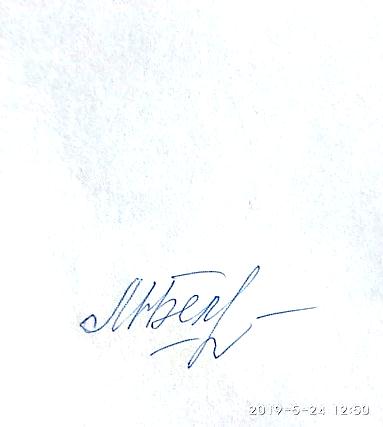 М.Н.Белозерова